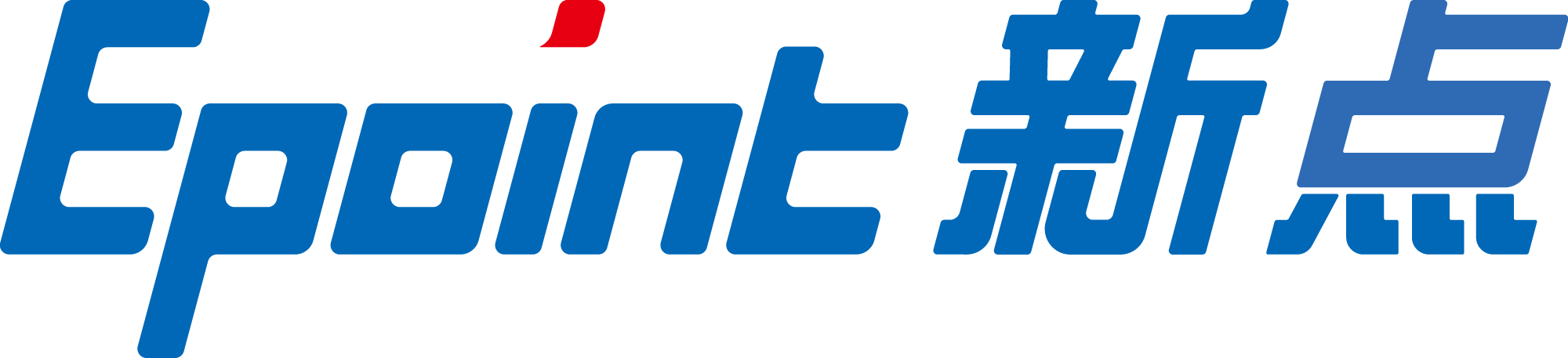 资中县公共资源交易平台不见面询标系统投标人操作手册1、投标单位登录   1.1  系统登录注（这点很重要）：为保证不见面询标过程流畅正常，请投标单位在询标的电脑提前安装谷歌浏览器。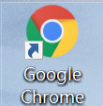 投标单位登录会员端http://zz.njztb.cn/TPBidder/（通过IE浏览器登录 ），直接正常登录到默认页面，如下如图所示，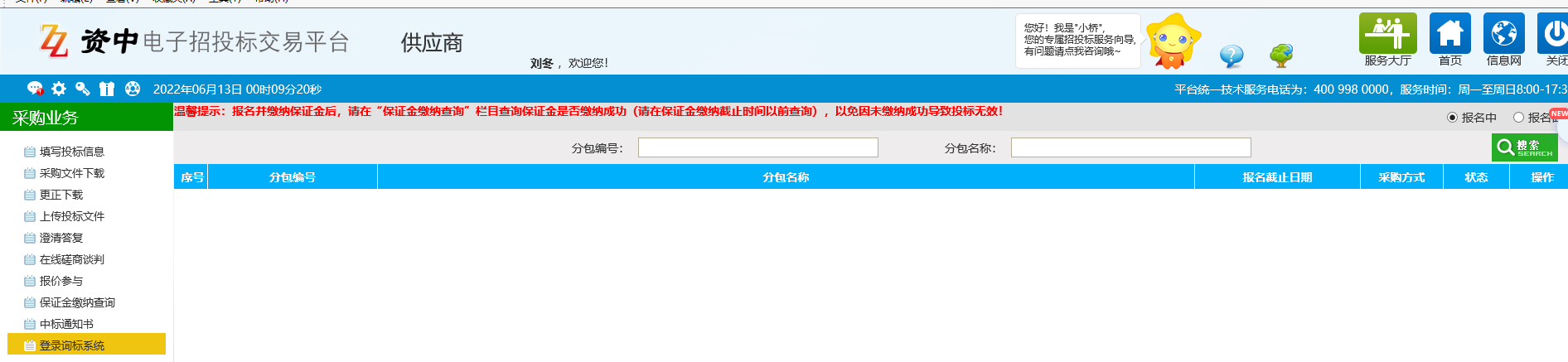 然后找到进入“询标系统”按钮，进入方式如下：【采购业务】—【登录询标系统】菜单，找到自己要参与询标的项目，后面有个“登录询标系统”字段，点击下面的“放大镜”标识，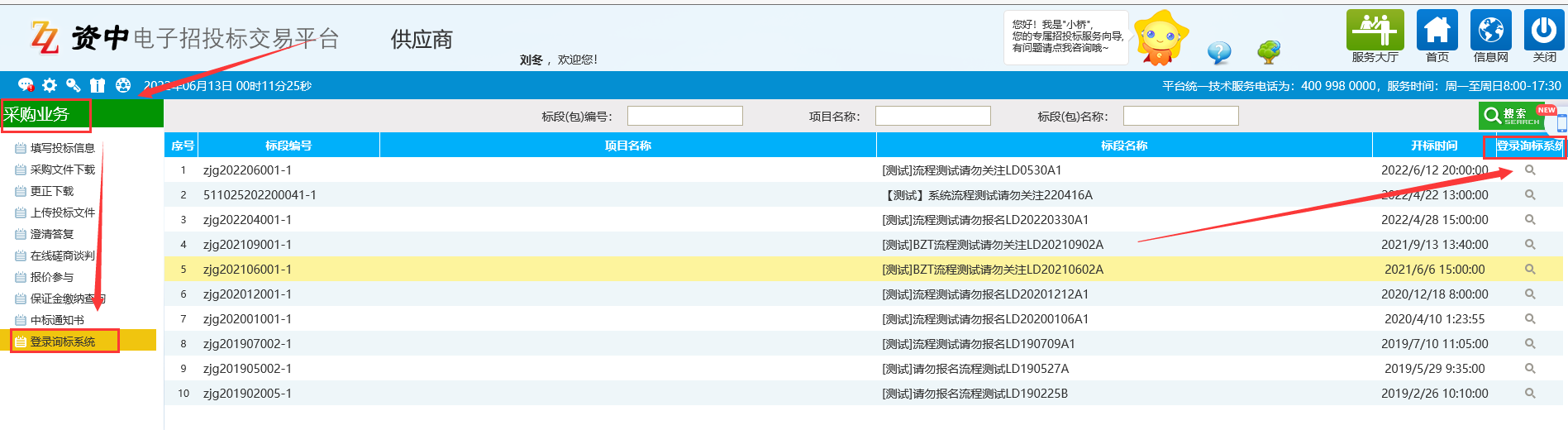 点击后因为需要单点登录到询标系统，需要等待30秒左右，然后会正常跳转到谷歌浏览器，登录到询标系统，如下图：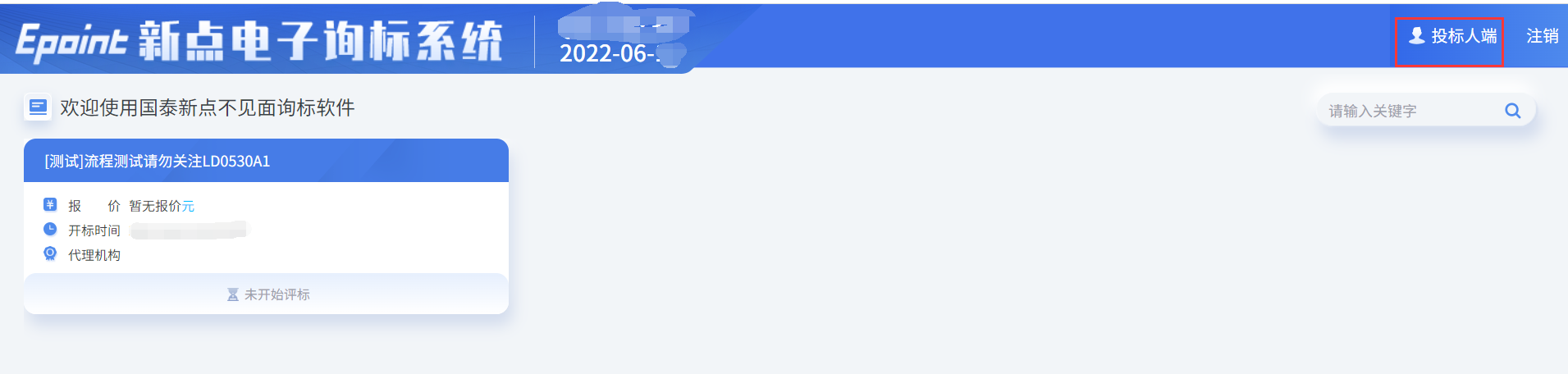 进入后可以看到当天要参与的项目基本信息，进入后等待专家发起询标，若收到最新的询标信息系统会有如下提示：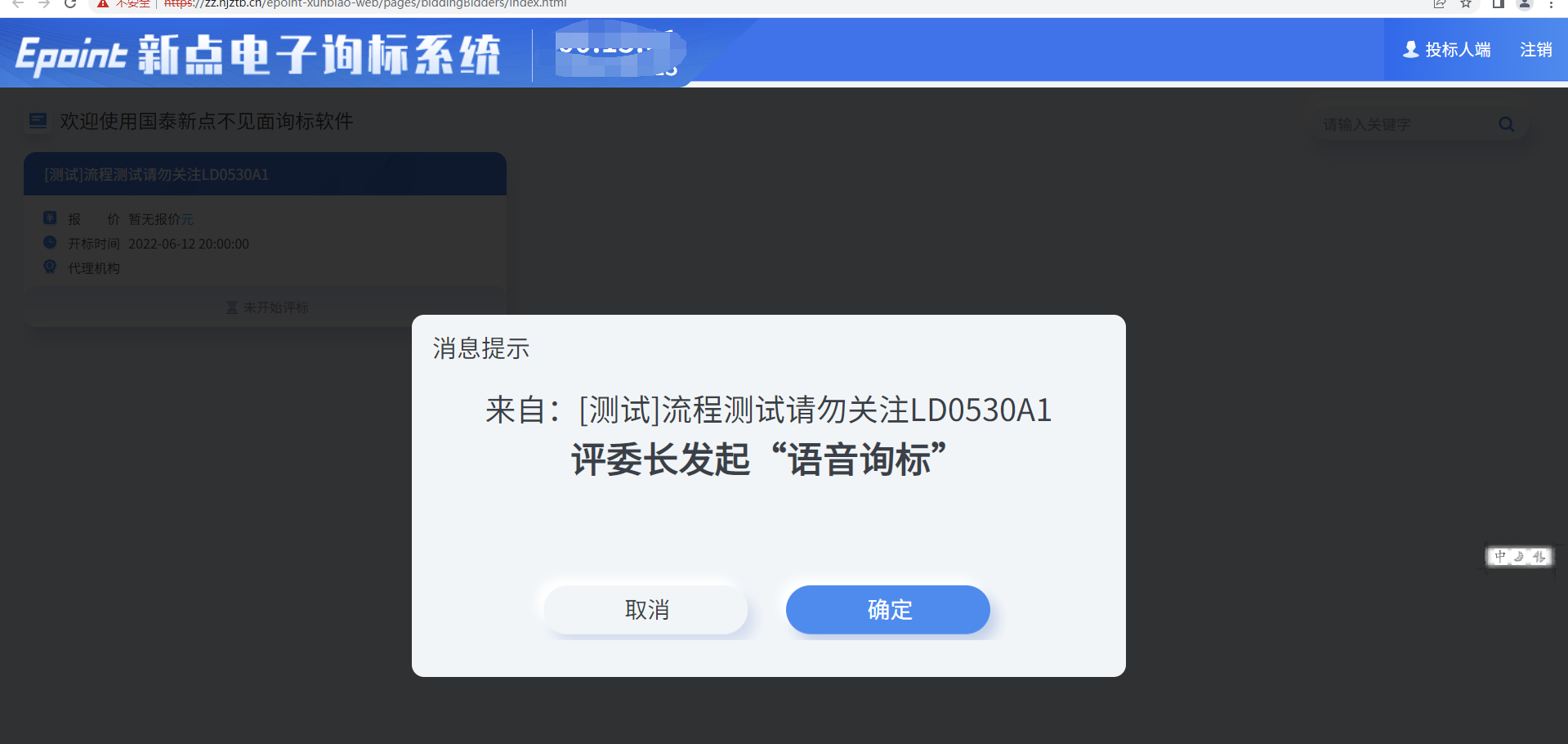 此时点击“确定”按钮，即可进入到与专家在线语音询标系统：备注：供应商需提前在电脑上安装好拾音设备（麦克风），以及摄像头，用于跟专家之间对话使用2、语音询标2.1 监控视频投标单位进入后语音询标系统后，首先选择桌面共享的画面（这点很重要）。投标单位端左上角的视频显示的是自己的屏幕信息，可以放大与缩小。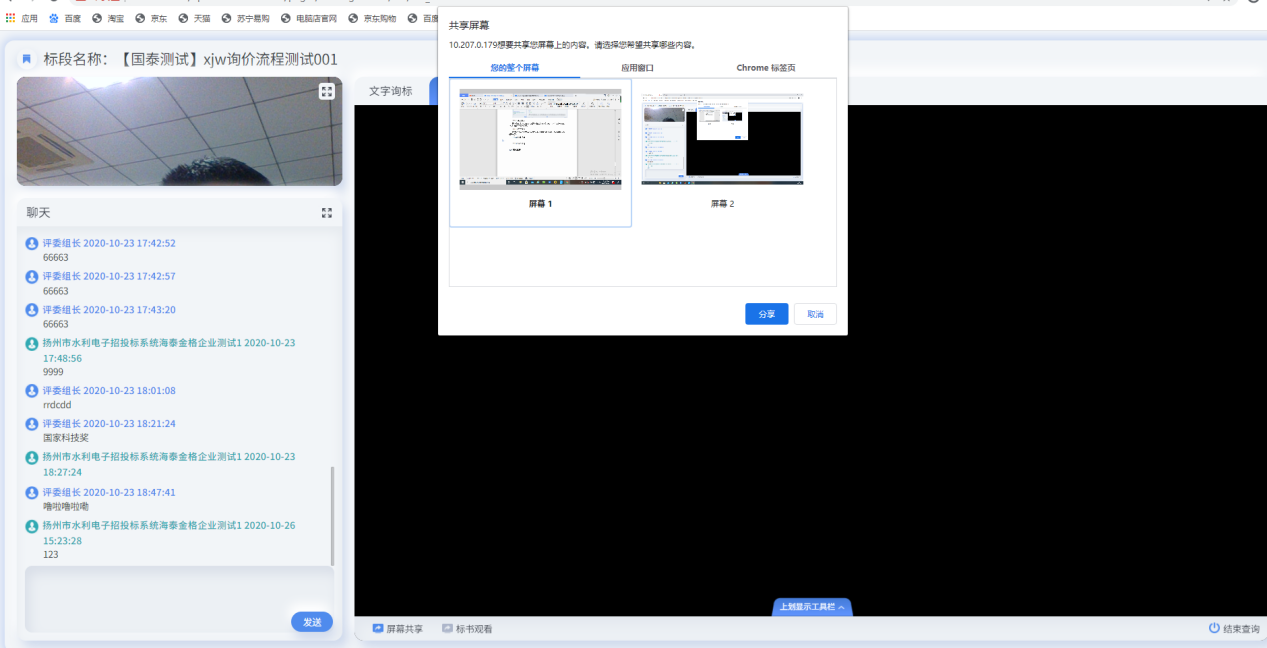 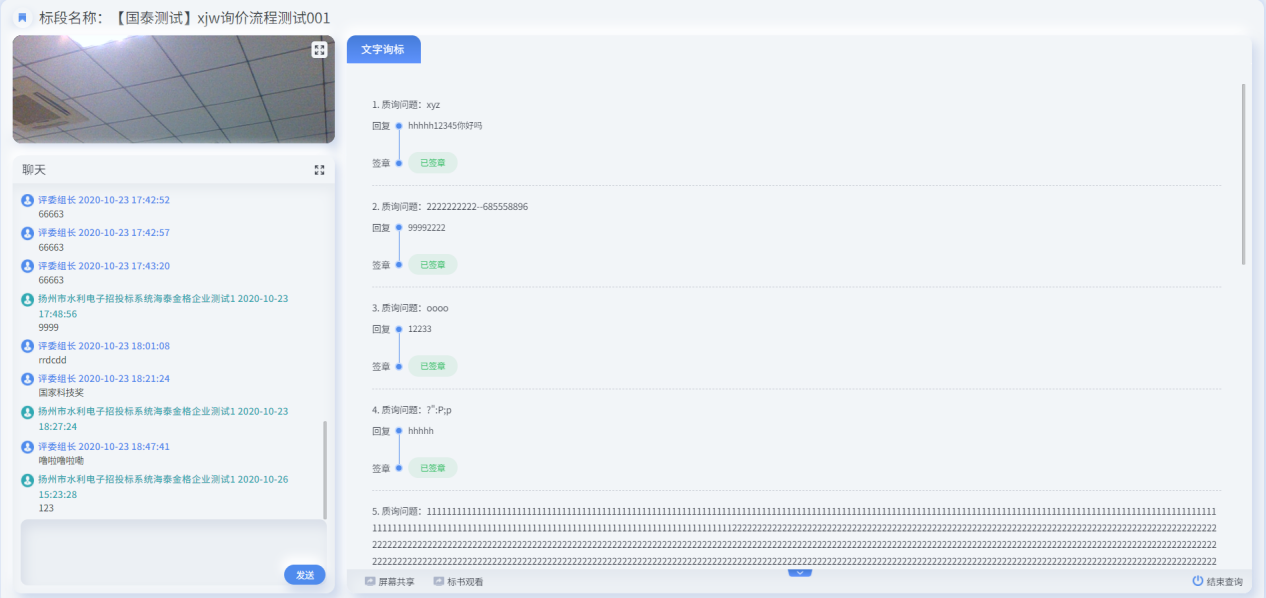 2.2 语音聊天投标单位端可以查看该投标单位与评委双方之间所有的聊天记录，双方语音聊天也均为变音。2.3 文字询标可以查看所有质询问题，显示回复信息与签章状态。2.4 屏幕共享投标单位点击页面下方工具栏中的【屏幕共享】，评委端将收到屏幕共享的邀请。若评委拒绝共享邀请，则投标单位端收到提示“评委已拒绝您的桌面共享，如需重新发起，请再点击屏幕共享”。若评委接收共享邀请，则会提示“评委已接收您的桌面共享，请最小化页面展示，结束请关闭屏幕共享”。投标单位将屏幕共享关闭后，评委端的屏幕共享页面会提示“共享已关闭”，然后自动关闭共享页面。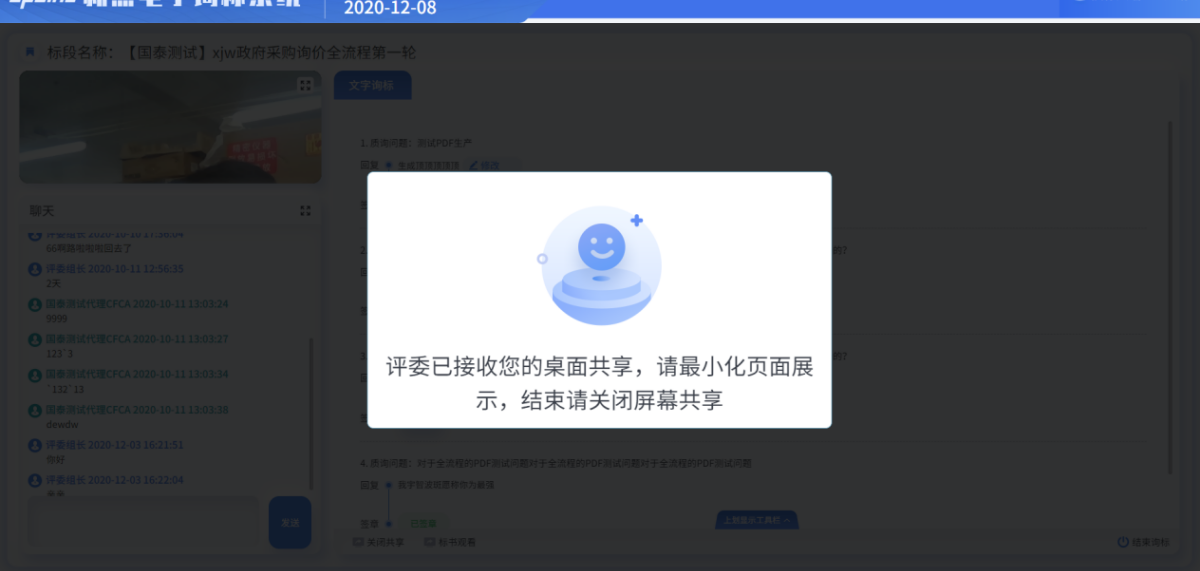 2.5 标书观看（非必须，不是每次都需要用到）当评委端未发起标书共享或投标单位拒绝标书共享邀请后，投标单位再点击【标书观看】，将提示“评委没有共享标书”；当评委端发起标书共享，投标单位接收后，投标单位可以查看标书，并且可以点击放大按钮实现屏幕的放大与缩小。评委端关闭标书共享后，投标单位端的画面显示“共享已关闭”并将自动关闭共享。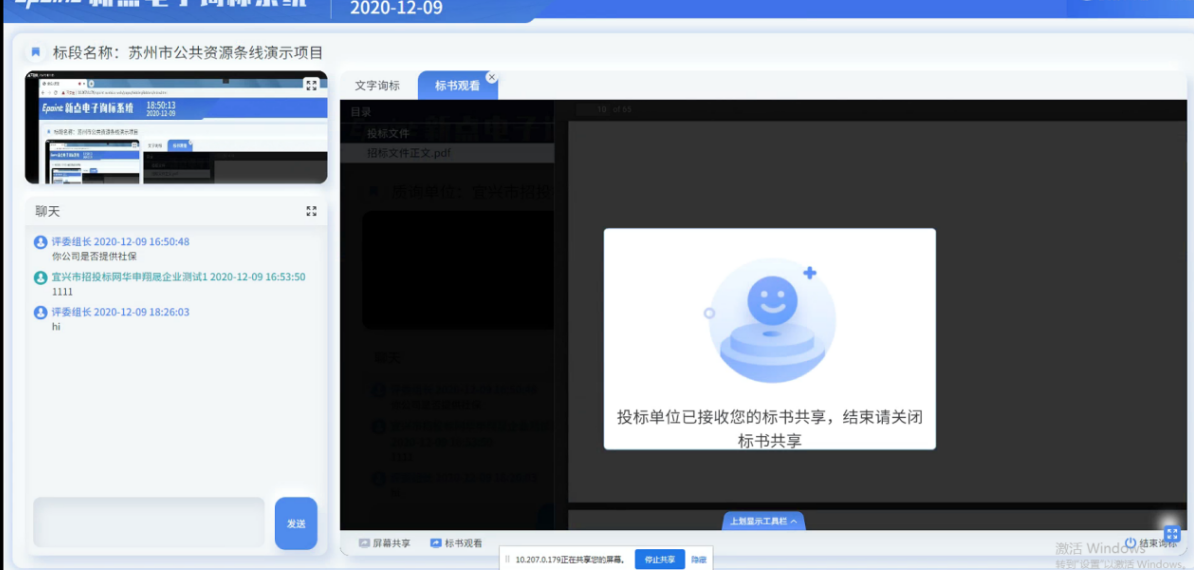 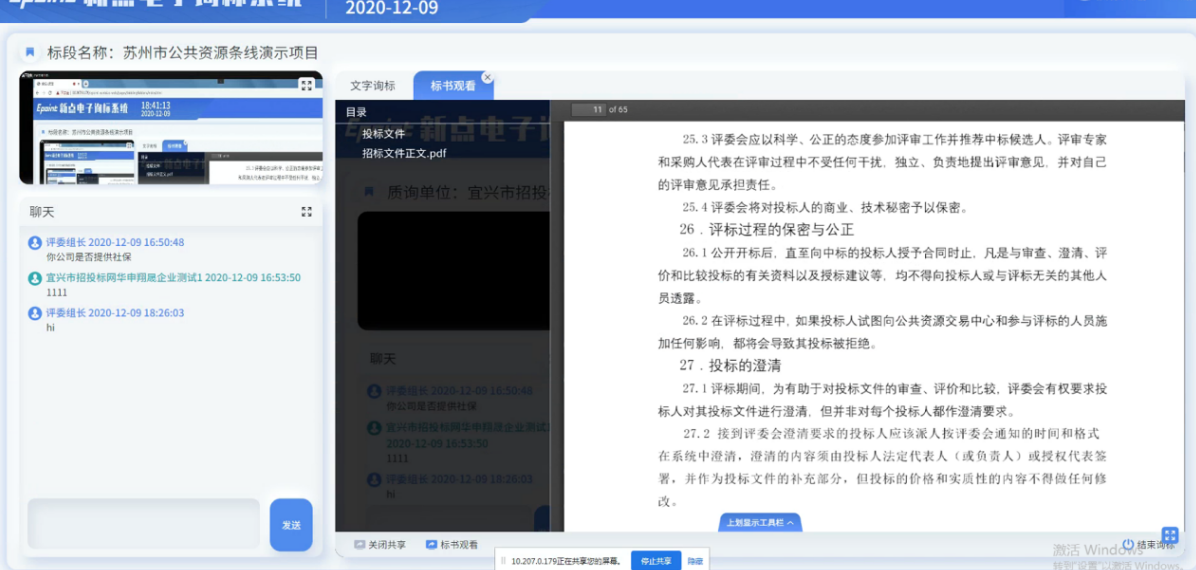 3、结束询标供应商在语音询标界面，若已经跟专家之间完成了本次磋商（谈判）内容，则专家会询标结束本次询标，关闭当前询标连接，届时供应商端会自动退出询标系统，如下图：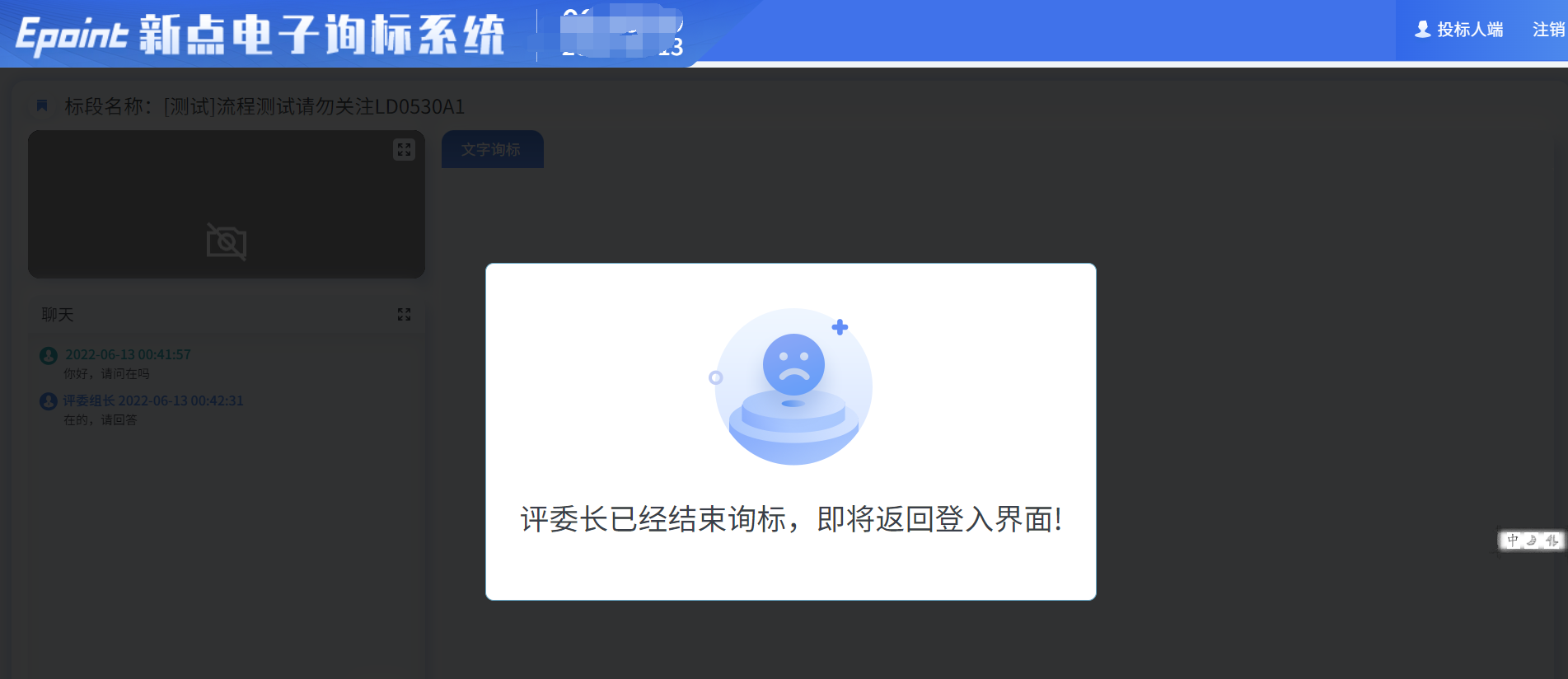 4、文字询标（非必须）项目标段下方的【文字询标】后面括号中的数字代表该投标单位总共收到评委发起的文字质询数，当评委发起一个文字询标后，该数字会增加一位。点击【文字询标】，可以查看所有质询记录，质询问题、回复以及签章状态。输入正常字符进行问题回复，点击【确认回复】，给出提示“保存成功！请及时进行签章回复”。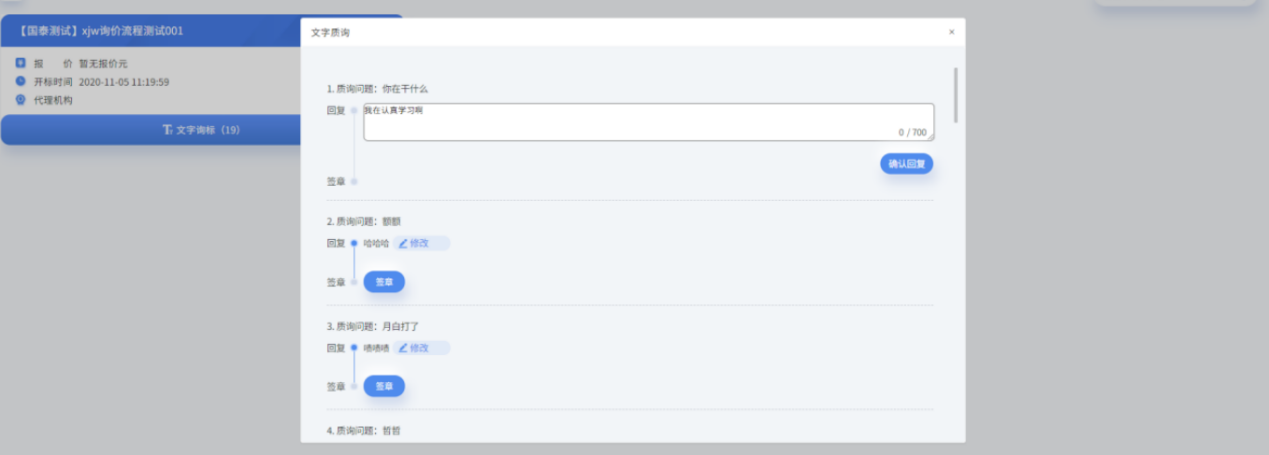 未签章状态下在【评委端】无法查看回复内容。回到投标单位端，找到质询问题点击【签章】，签章支持使用CA锁或标证通的方式。签章提交后，该质询问题的签章状态变为“已签章”。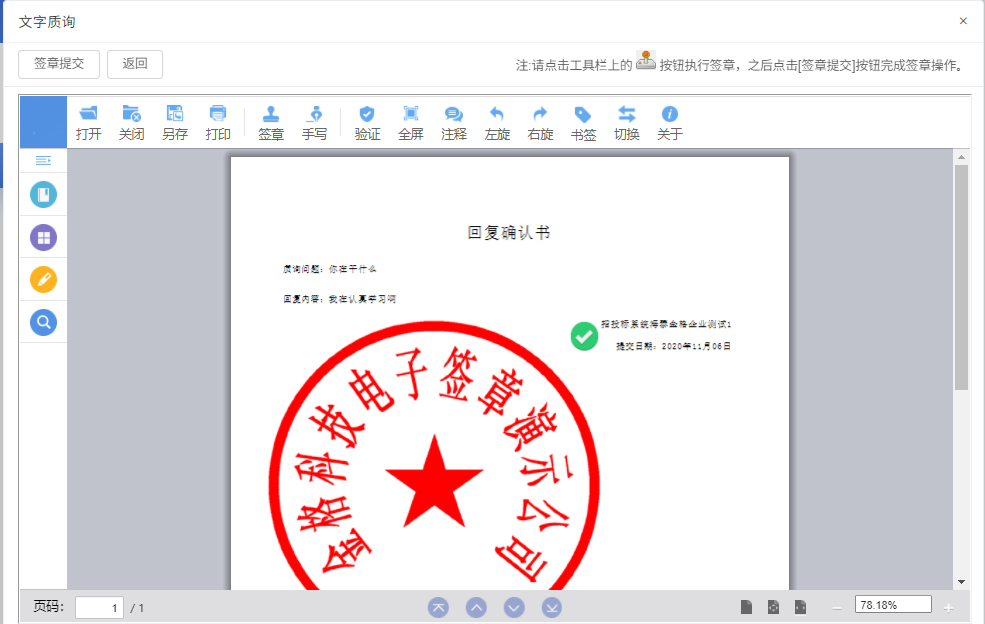 此时在【评委端】它的状态变为“已回复 已签章”，并且可以查看到该质询问题的回复内容与签章内容，点击签章内容后的【点击查看】就可以查看回复确认书了。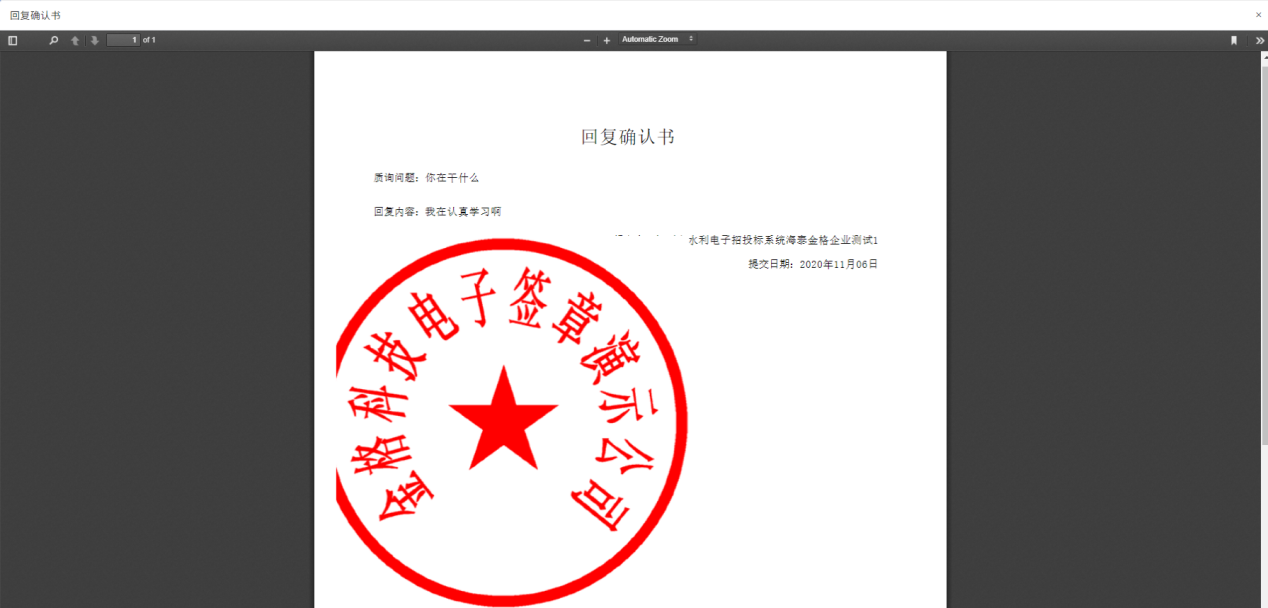 5、在线磋商谈判确认结束在线询标后，需要供应商在系统内对询标内容进行确认，此时需要操作的是回到投标人端，然后依次进入【采购业务】-【在线磋商谈判】菜单，此时可以看到，专家已经发起的本次询标项目相关信息，列表显示了磋商发出时间以及回答期限；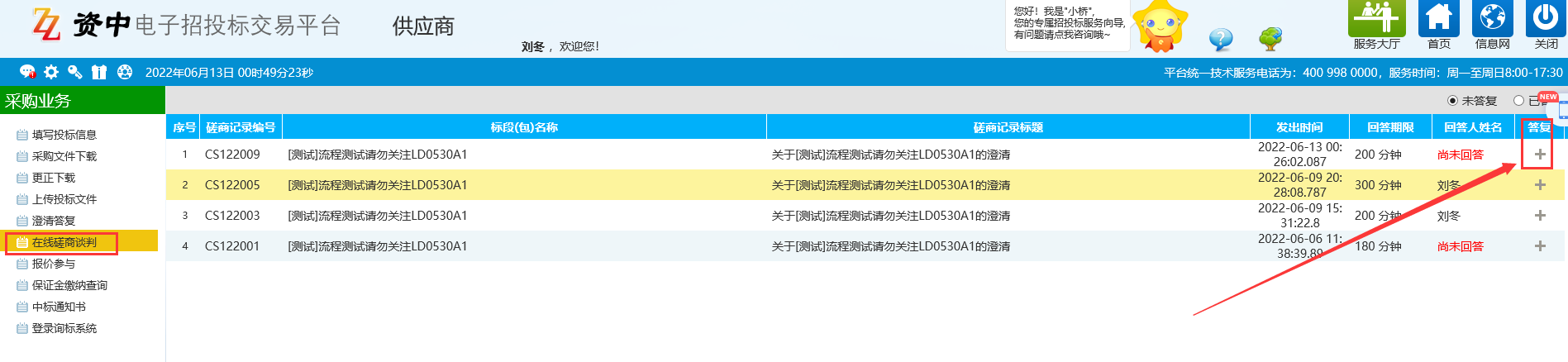 点击后面的“＋”号答复，进入到答复页面，需要咨询阅读本次磋商内容以及答复要求，结合实际情况作答，答复需要填写答复人的姓名以及身份证号码，请仔细检查无误后点击左上角的“修改保存”，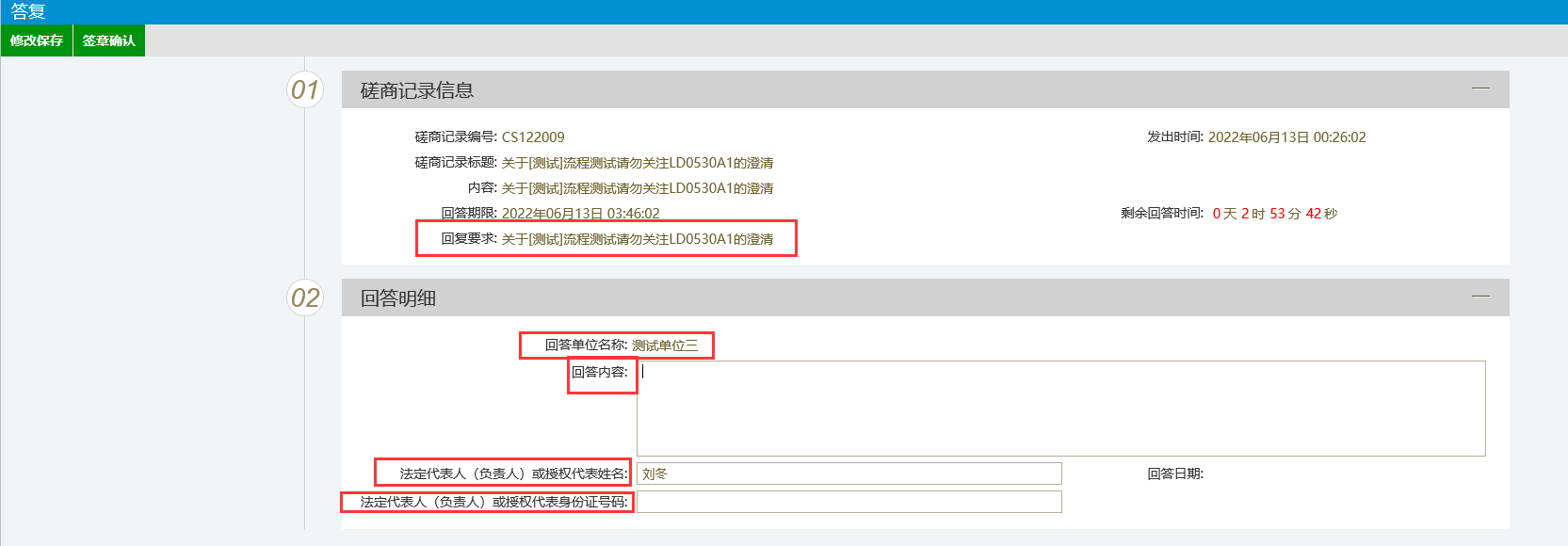 然后再次点击“签章确认”按钮，对本次磋商再次进行确认，进入到盖章页面；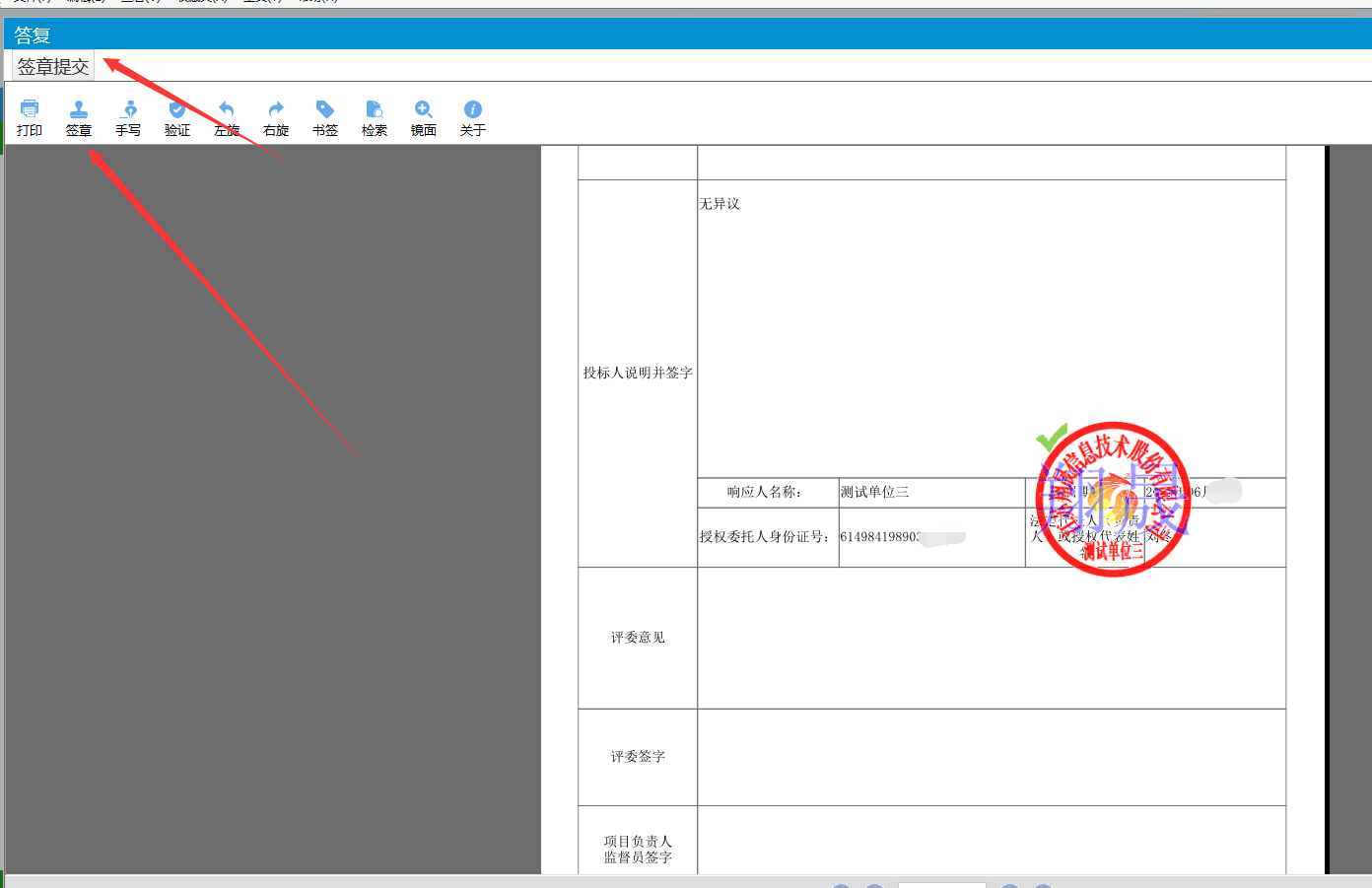 然后点击“签章”按钮在相应位置盖章，盖章后点击签章提交，完成在线磋商内容。6、报价参与在线磋商结束后，需要对本次磋商（谈判）项目进行二次报价，然后依次进入【采购业务】—【报价参与】菜单，找到对应的项目，点击“参与报价”下面的按钮，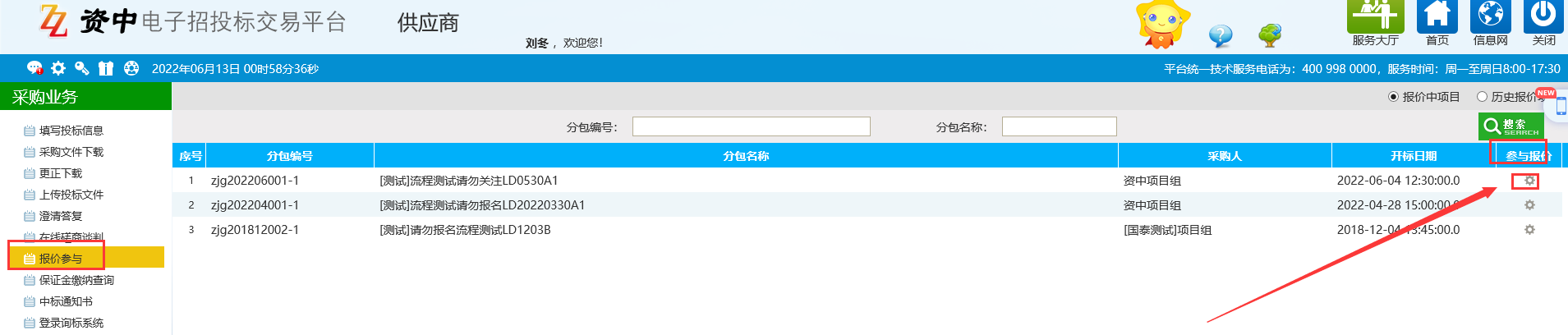 进入报价页面后如下如图，此处展示了本次项目的基本信息，此时下面已经有一条报价信息，该条报价信息为“标书报价”，仅供参考；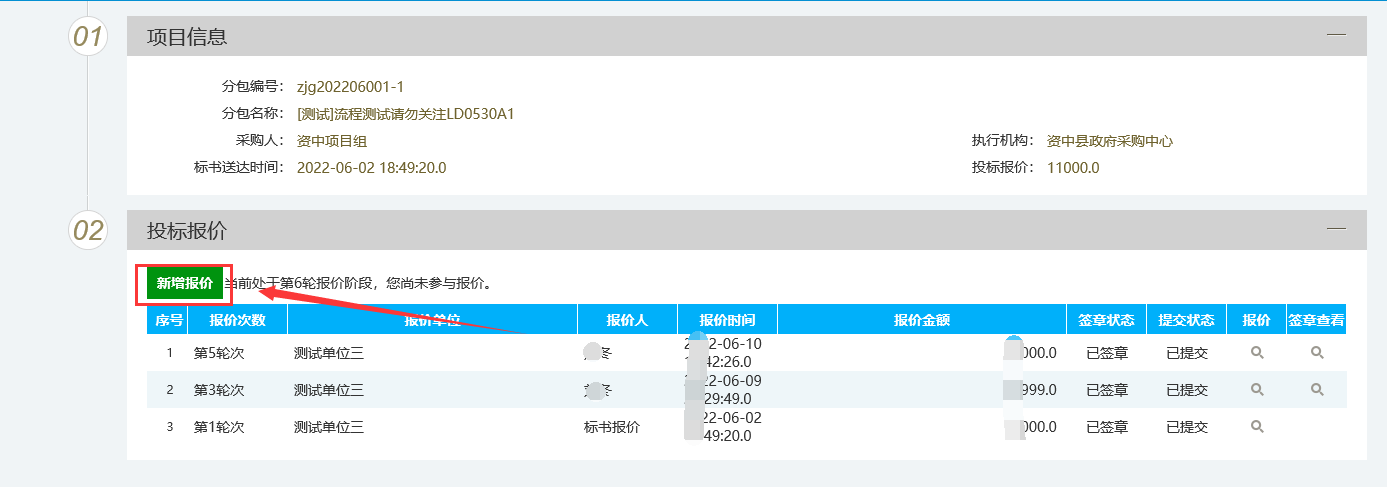 然后点击【新增报价】按钮，进入本次报价页面，细节如下，需要逐一填写核实的内容有“分包好”、“法定代表人（负责人）或授权代表”、“本次报价”三个字段，需要核实并填写信息；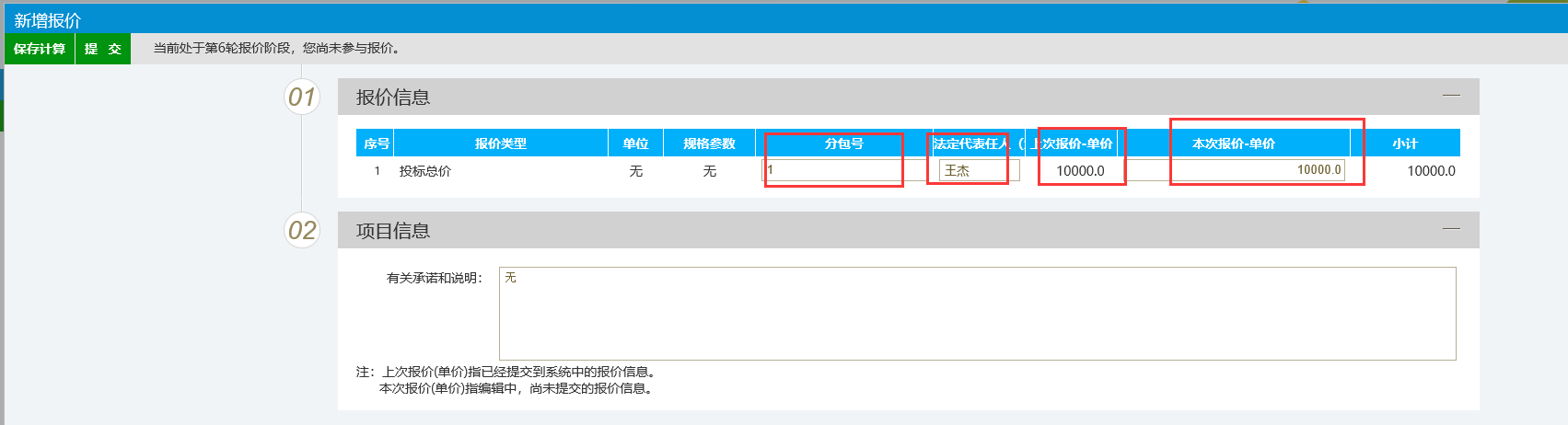 填写完成后点击保存，保存完成后，点击左上角【提交】按钮，出现如下图所示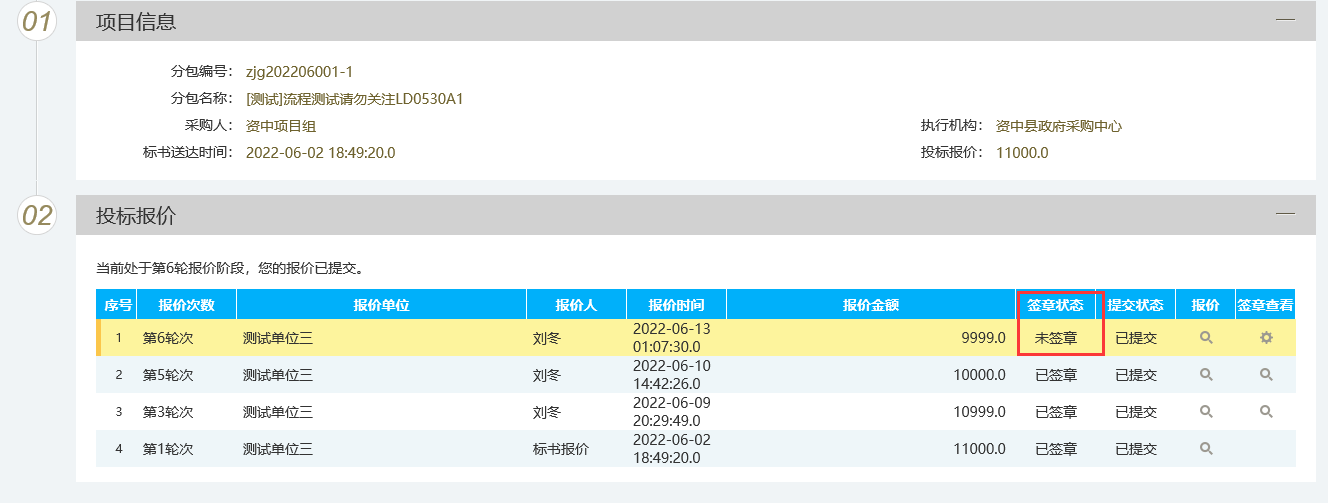 此时看到“签章状态”显示为未签章，需要点击“签章查看”按钮对本次报价单进行签章确认，打开后显示如下图；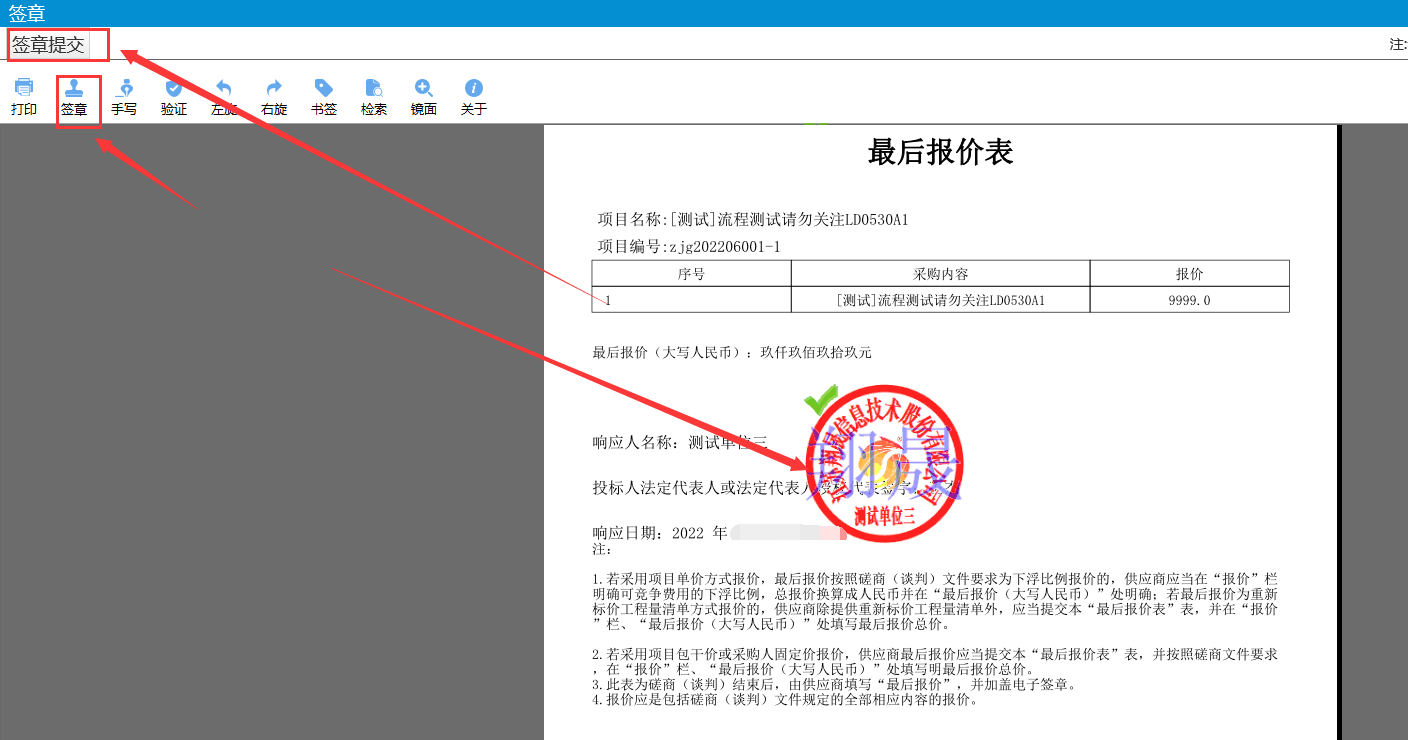 点击“签章”按钮在相应位置进行签章，完成后点击左上角“签章提交”按钮，完成本次报价。备注：若还存在后续报价，需要关注报价参与菜单页面是否有新的报价确认信息，若存在则继续反复上述过程。